“Kā atrast savu karjeras ceļu?” - divu dienu apmācības- nometne Dobeles novada 7.-9. klašu izglītojamajiem.2018. gada 21. un 22. jūnijā projekta Nr.3.5.0/16/I/001 “Karjeras atbalsts vispārējās un profesionālās izglītības iestādēs” ietvaros “Apšuciema skolā”, Apšuciemā norisinājās karjeras attīstības atbalsta pasākums: apmācības- nometne “Kā atrast savu karjeras ceļu”, kurā kopumā piedalījās 93 7.-9. klašu izglītojamie no Dobeles Kristīgās pamatskolas, Gardenes pamatskolas, Dobeles valsts ģimnāzijas, Dobeles 1. vidusskolas, Penkules pamatskolas, Mežinieku pamatskolas, Annenieku pamatskolas un Bikstu pamatskolas.Pasākuma mērķis bija rosināt izglītojamos veikt pašizziņu, mudināt izglītojamos attīstīt un pilnveidot prasmes komunicēt un sadarboties grupā, kā arī veicināt savlaicīgu, apzinātu personīgo lēmumu pieņemšanu par turpmāko izglītību un savu karjeras ceļu.Apmācību pirmās dienas pirmajā daļā jaunieši piedalījās 4 nodarbībās: 1. “Sevis izzināšanas darbnīca”, ko vadīja NVA Dobeles filiāles Karjeras konsultante Ingrīda Lībiete; 2. “Savu stipro pušu apzināšanās. Intereses - kā tās palīdz mana karjeras ceļa veidošanā”, vadītāja - karjeras konsultante Agita Šmitiņa; 3. “Dažādo profesiju pieredze”, vadītājs - Dobeles Amatniecības un vispārizglītojošās vidusskolas direktors Romāns Griškēvičs; 4. “Brīvprātīgais darbs - gūtas profesionālās prasmes un darba pieredze”, vadītāja - projekta “brivpratigie.lv” koordinatore Jurita Mikoviča. Nodarbības notika grupām rotējot uz katru nodarbību, tādējādi katras dienas aktivitāšu dalībnieks pabija visās 4 iepriekš minētajās nodarbībā.Pēc šīm nodarbībām uz atlikušajām dienas aktivitātēm un otru dienu palika 32 izglītojamie, kas turpināja dienā iesākto - sevis izpēti, savu stipro pušu apzināšanos, dažādu profesiju iepazīšanu un piemērīšanu un saskarsmes prasmju attīstīšanu. Pirmās dienas otrajā daļā ar jauniešiem turpināja strādāt karjeras konsultante Agita Šmitiņa, izmantojot tādas metodes - spēles “Tava pasaule” un “Stāstu stāstiem izstāstīju”. Pēc intensīvas un dažādām aktivitātēm pilnas darba dienas jaunieši piedalījās vakara aktivitātē - “1 km - sirdskilometra” gājiens pa Latvijas pierobežu fonda “1836.lv” rīkotās akcijas “Izgaismo Latviju”, kas veltīta Latvijas simtgadei, ietvaros. Nelielas nevērības dēļ nometnes dalībnieki nogāja krietni vairāk kā 1 km. Pēc gājiena visi devās uz Enguri, kur tika iedegts viens no ļoti daudzajiem ugunskuriem apkārt Latvijas robežai, kas izgaismoja Latviju, tādējādi katrs no dalībniekiem palīdzēja Latvijai kļūt par pirmo valsti pasaulē, kuras iedzīvotāji par godu valsts simtgadei mērojuši ceļu apkārt savai valstij un izgaismojuši tās robežu ar ugunskuriem. Vakara aktivitāte - pārgājiens palīdzēja ne tikai kā sadarbības un komandas veidošanas uzdevums, bet arī kā pilsoniskuma un piederības apziņas veidošana un attīstīšana izglītojamajos.Apmācību otrajā dienā ar jauniešiem strādāja Gita Zommere un Agnis Timermanis no biedrības “Radošuma pils”. Dienas aktivitātes bija sagatavotas tādas, lai liktu izglītojamajiem padziļināti apzināties savas spējas, prasmes un rakstura īpašības, lai veiksmīgi plānotu savu karjeru un izaugsmi. Tās bija pašapziņas veidošanas aktivitāte “Spogulis”, aktivitāte - spēle “Es uzvelku sev, varbūt, pavisam svešas profesijas kurpes”, aktivitāte “Karjeras izlaušanās istaba” un “Manas nākotnes veiksmes propellers”.Dienas beigās jaunieši izvērtēja apmācības - nometni, daloties ar savām pārdomām un iespaidiem par divās dienās pieredzēto. Apmācību dalībnieki vairakkārt uzsvēra, ka šīs 2 dienas noteikti paplašināja viņu redzes loku un lika domāt plašāk - nepaļaujoties tikai uz vecāku vai radinieku ieteikumiem par turpmāko izglītības un karjeras ceļu, bet gan sekojot savai iekšējai balsij un attīstot tās prasmes, kas ļaus būt “ļoti labiem” savā jomā. Tāpat, jaunieši ļoti augstu vērtēja vakara aktivitāti - pārgājiens, kas ļāva iepazīt vienam otru un paplašināt savu paziņu loku, kas var padarīt skaistāku personisko dzīvi, kā arī var būt ļoti noderīgi profesionālās dzīves veidošanā.Sagatavoja I.Sproģe, PKK Gardenes pamatskolā un Dobeles sākumskolā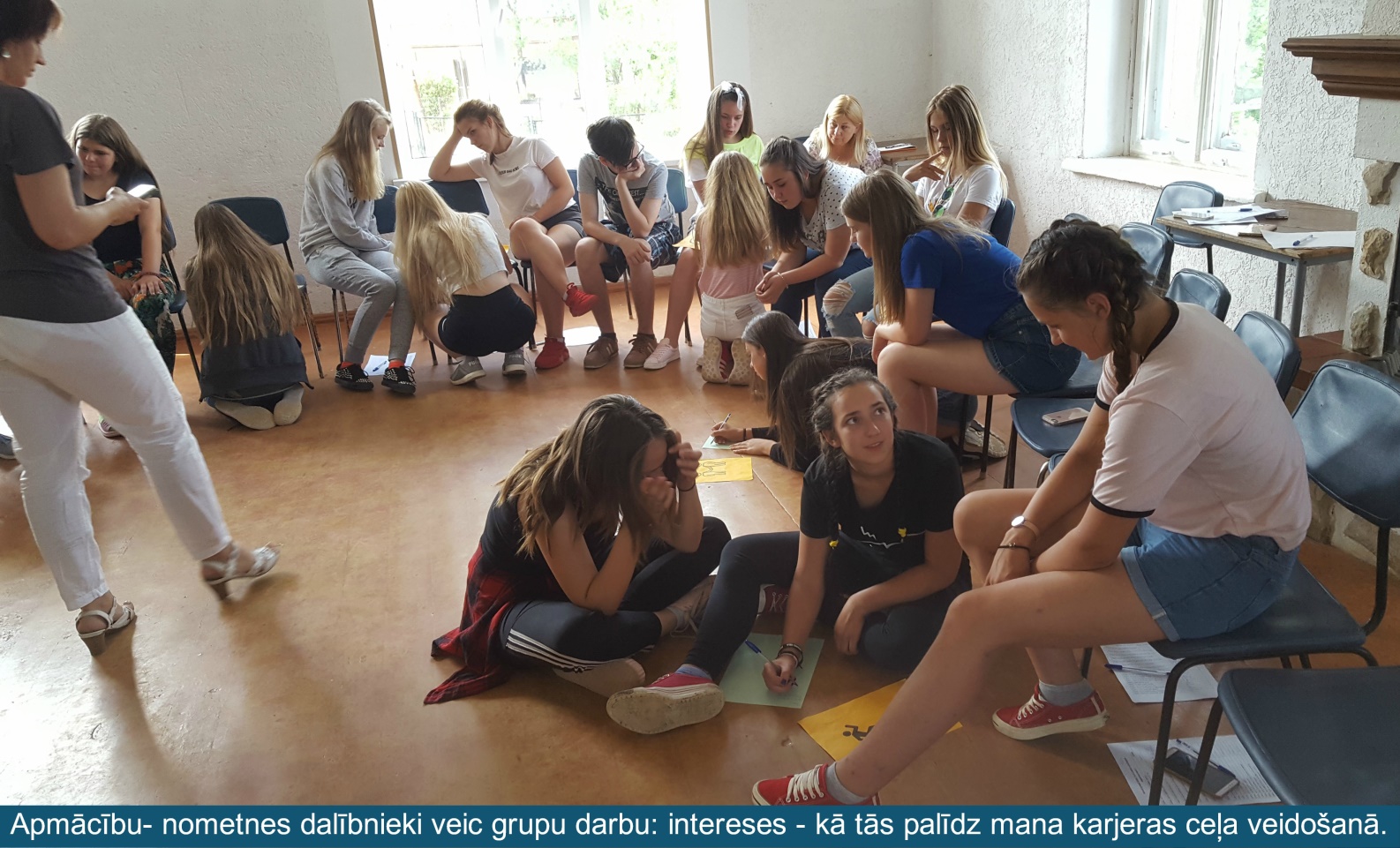 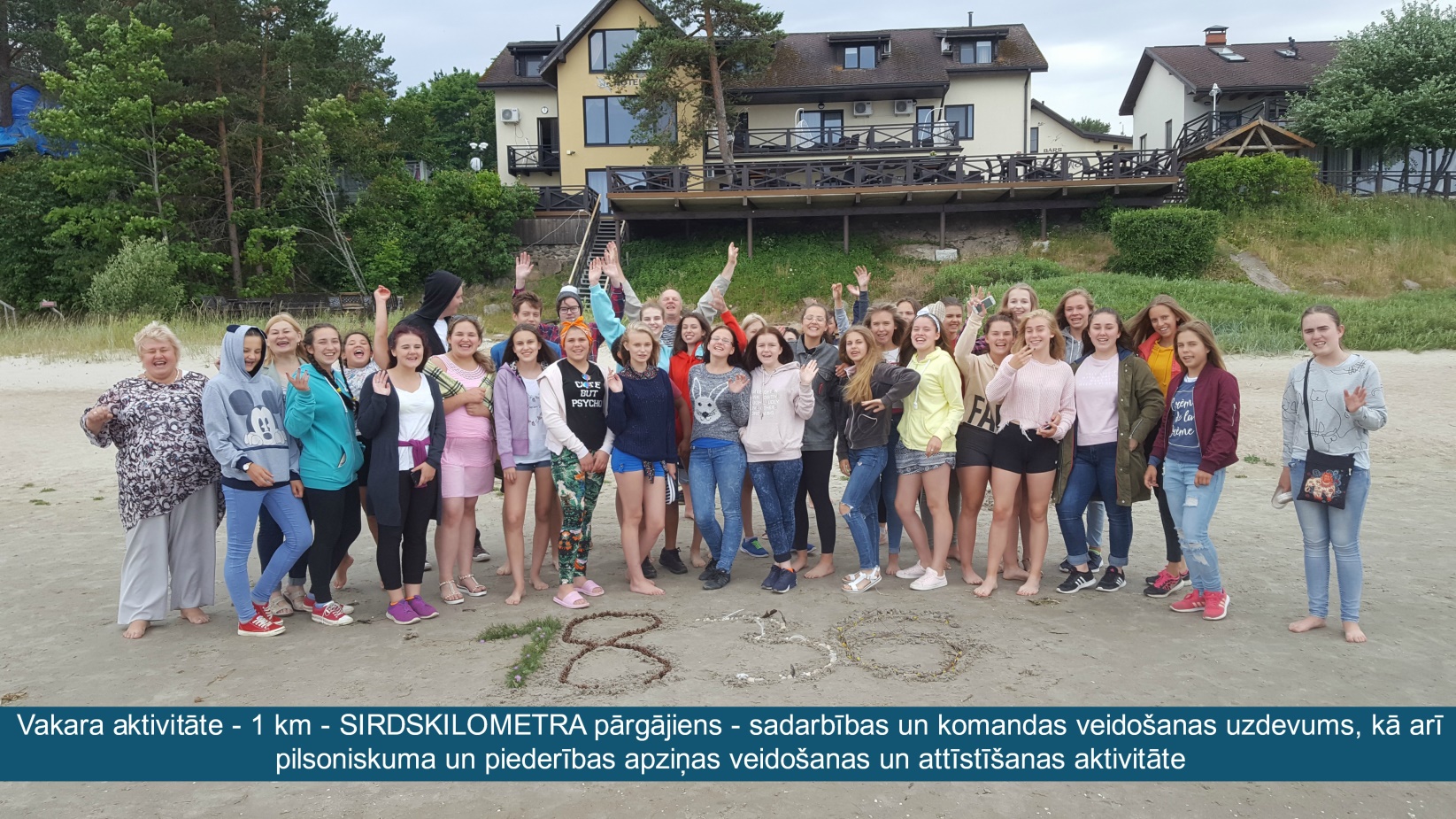 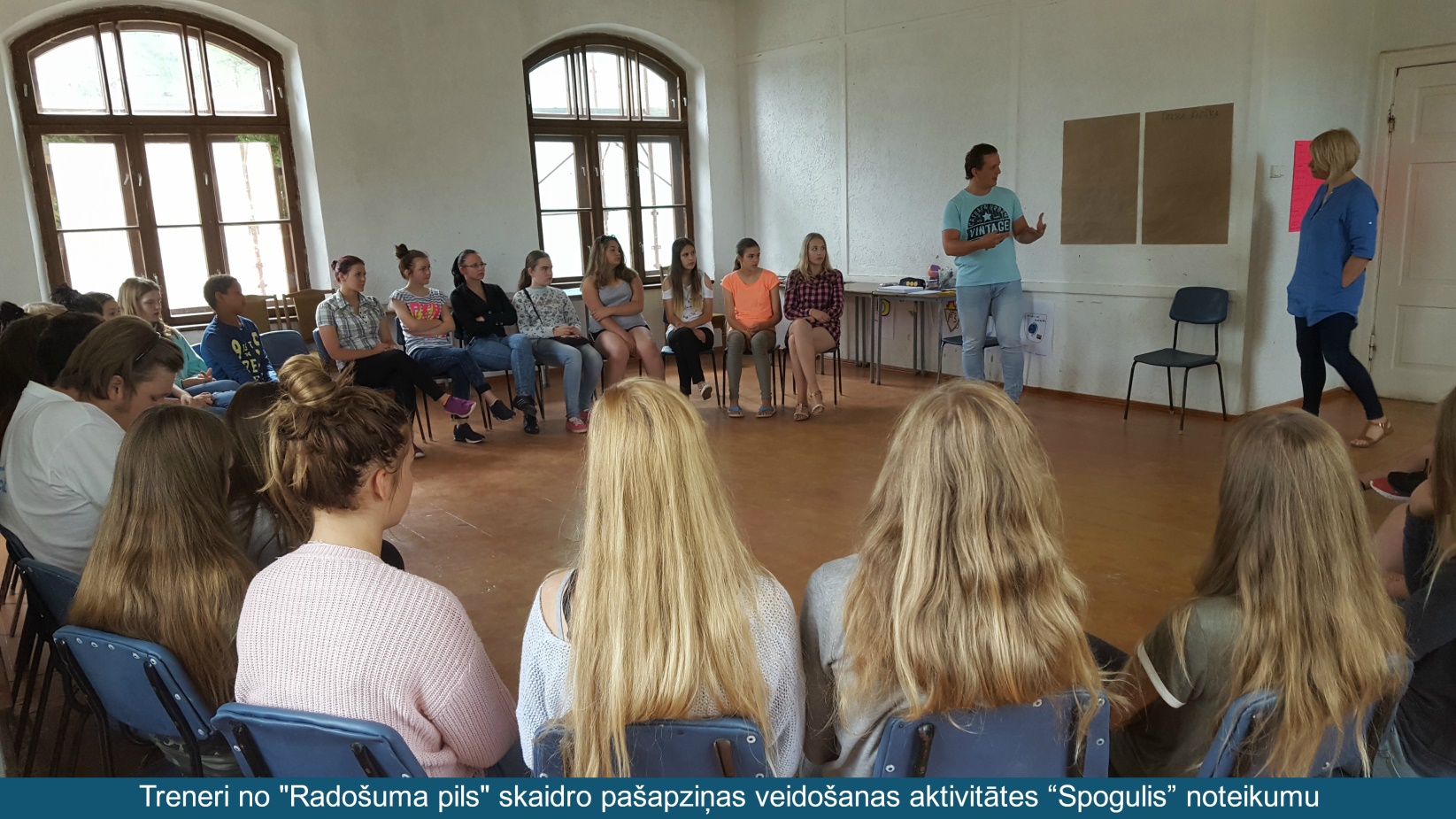 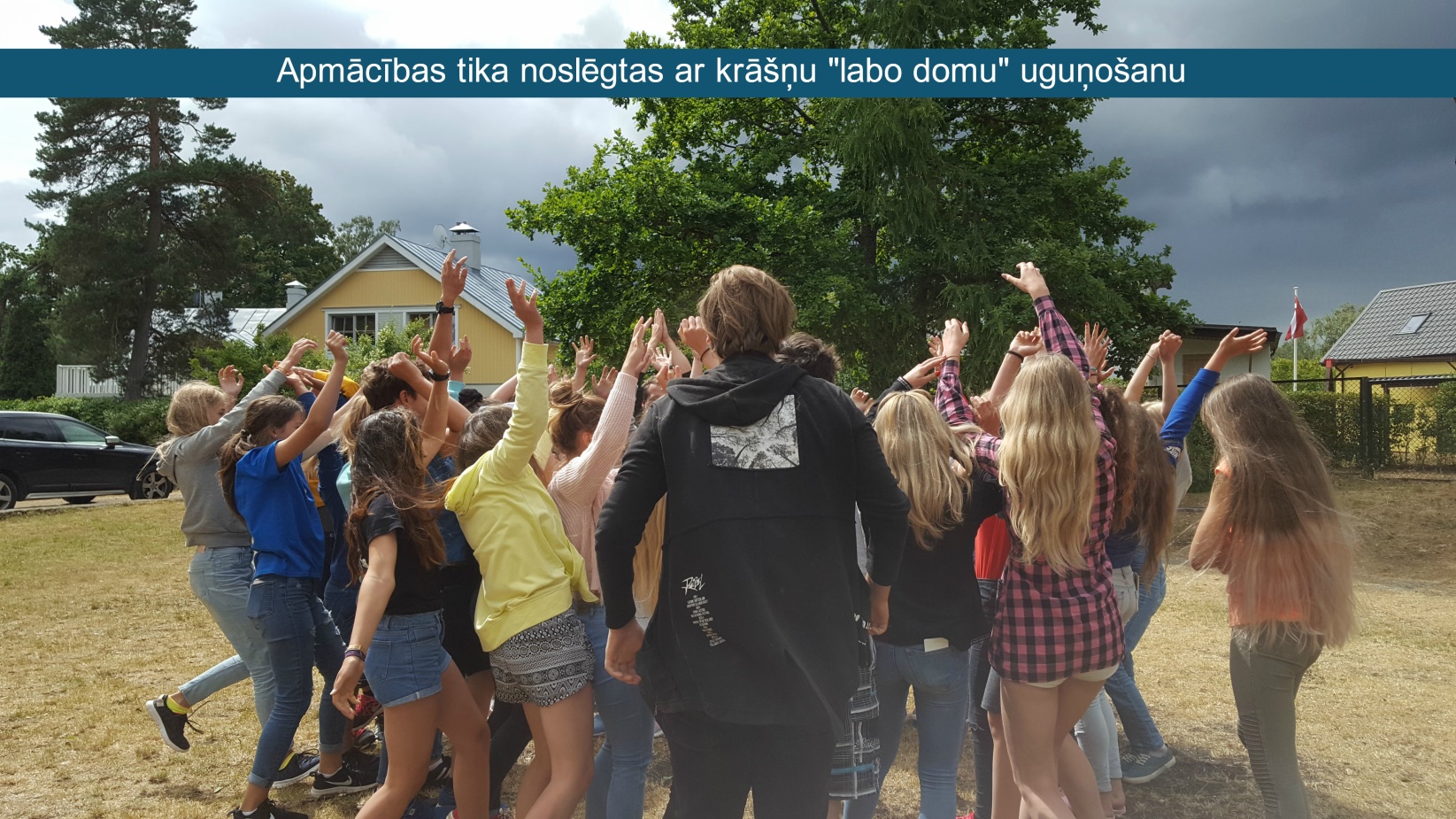 